        		 SPRING SEMESTER 2024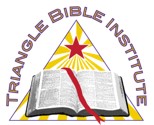                                                             Classes Start on January 22, 2024Online Course OfferingsMonday, 7-9:30 p.m.TH401	Hamartiology					Rev. Herman Hill		Online OT503	Old Testament Advanced			Rev. Jack Bryant		Survey		 Online  Tuesday, 7-9:30 p.m. OT301	Joshua					Rev. Perry GardnerOnlinePM401	Homiletics I (General Art of Preaching)	Rev. Ralph James		OnlineThursday, 7-9:30 p.m.  OT402	Minor Prophets II				Rev. Dr. Tommie Snow		OnlineNT312	Hebrews					Deacon George Mcduffie		Online Independent Study / Distance Learning SU101	OT Survey I	** 			Rev. James Johnson     	SU102	OT Survey II	**				‘’        ‘’SU103	NT Survey I	**				“         “SU104	NT Survey II	**				“         “ 	NT308	Romans  **				Rev. Dr. Tommie SnowIndependent Research / Distance Learning	NT508	Romans Research	**		Rev. Dr. Tommie Snow** Independent Study / Research only (no class meetings). Students will meet individually with the instructor as required. 